Zmiany w programie "Czyste Powietrze"1 lipca 2021 r. weszła w życie nowa wersja programu „Czyste Powietrze”, uwzględniająca wycofanie dotacji na kotły węglowe (od 1 stycznia 2022 r.), zwiększenie progów dochodowych w części drugiej programu (podwyższony poziom dofinansowania) oraz poszerzenie listy urządzeń kwalifikujących się do dofinansowania o kotły na pellet o podwyższonym standardzie. Program „Czyste Powietrze” w zmienionej wersji, obowiązującej od 1 lipca 2021 r. i uwzględniającej ścieżkę bankową, dostępny jest do wglądu i pobrania na stronie czystepowietrze.gov.pl (zakładka Weź dofinansowanie/Czyste Powietrze) oraz na Portalach Beneficjenta poszczególnych wojewódzkich funduszy ochrony środowiska i gospodarki wodnej.Więcej na ten temat można znaleźć TUTAJ. https://www.gov.pl/web/klimat/od-dzisiaj-obowiazuja-zmiany-w-programie-czyste-powietrze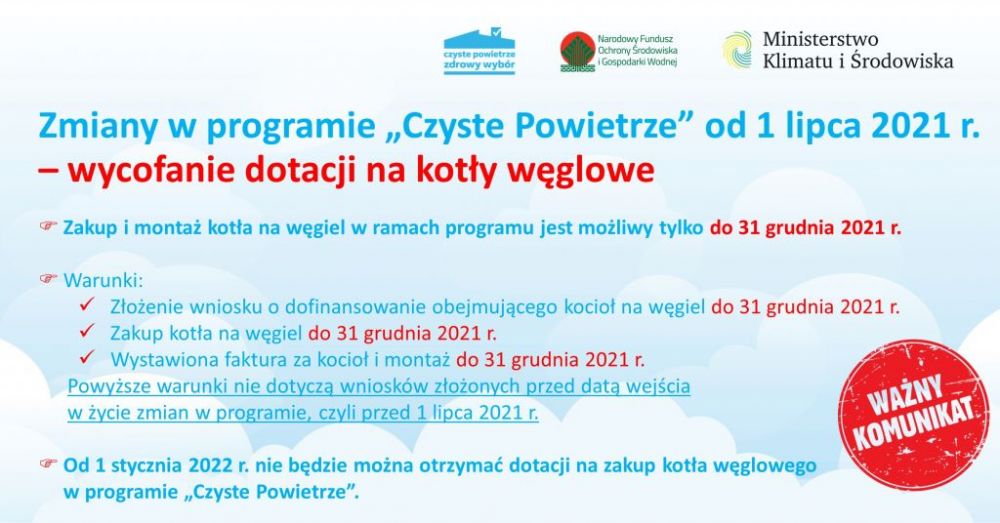 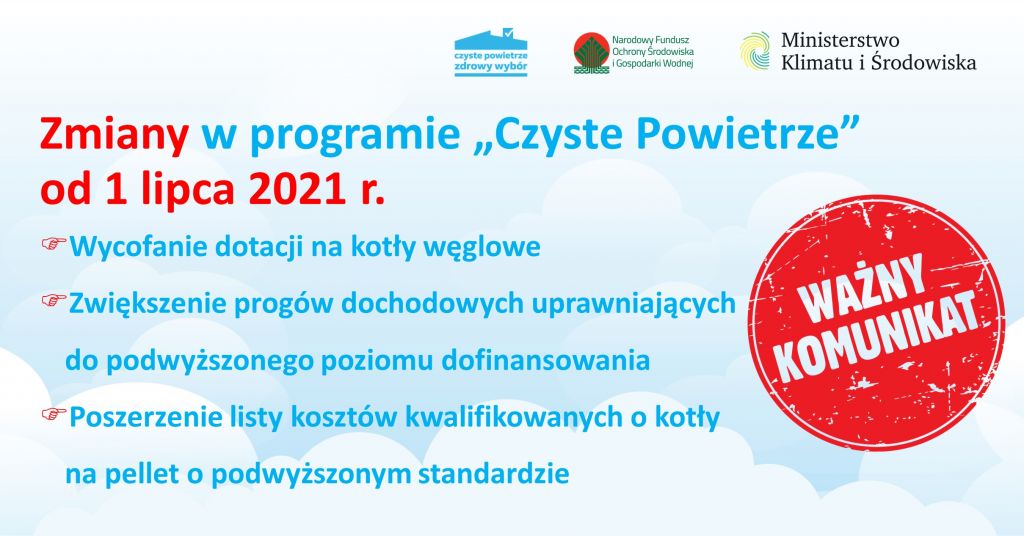 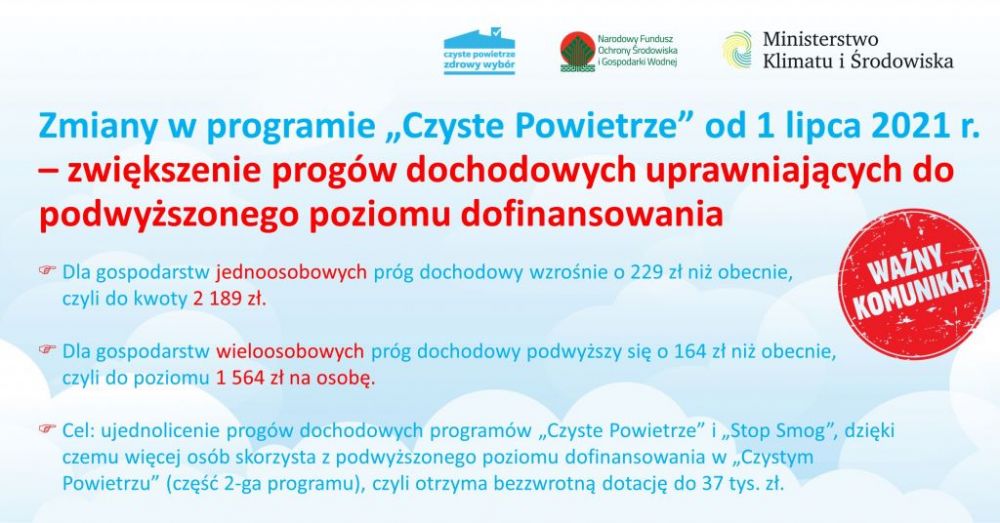 